Question 1Methods: The data set was broken up into groups that had a history of cardiovascular disease and those who had not. Then the summary statistics for CRP and FIB were calculated based on these groupings. Inference: The following table shows the association between the two biomarkers C-reactive protein (CRP) and fibrinogen (FIB) based on the prevalence of prior cardiovascular disease (CVD).Note: 1 mean (SD)Question 2aMethods: A t test was performed comparing the mean FIB level between those with and without a history of CVD. The t test assumed equal variances.Inference: The mean FIB for those with a history of CVD was 334.46 mg/dl, with 1124 observations; while the mean FIB for those without a history was 319.57 mg/dl with 3791 observations. Based on the t test, we can reject the null hypothesis and conclude that with p < 0.001 that there is a difference between the mean FIB levels based on history of CVD (t = 6.5412, df = 4913).Question 2bThe same analysis as a t test with equal variances could be performed with a linear regression. However, the root mean square error (RMSE) would be used to calculate the confidence intervals. The result would lead to estimates that were slightly different.Question 2cMethods: Similar to Question 2a, a t test was performed between mean FIB levels based on history of CVD. However this time, the t test assumed unequal variances.Inference: The mean FIB for those with a history of CVD was 334.46 mg/dl, with 1124 observations; while the mean FIB for those without a history was 319.57 mg/dl with 3791 observations. Based on the t test, we can reject the null hypothesis and conclude that with p < 0.001 that there is a difference between the mean FIB levels based on history of CVD (t = 6.0836, df = 1664).Question 2dThe same analysis could be performed using linear regression, as the standard errors will lead to the same point estimates as a t test with unequal variances. This could be done by fitting a simple linear regression with time to death as the dependent variable and FIB as the independent variable. A separate regression would be used for the subjects with CVD and without CVD. Time to death should be used because this analysis is interested in mortality and FIB levels. For this analysis, the intercepts and slopes of the two regressions (history of CVD and no history of CVD) could be compared to explore the association between mean FIB and CVD history. A plot has been provided below to show the two fitted regressions between FIB and mortality based on CVD history.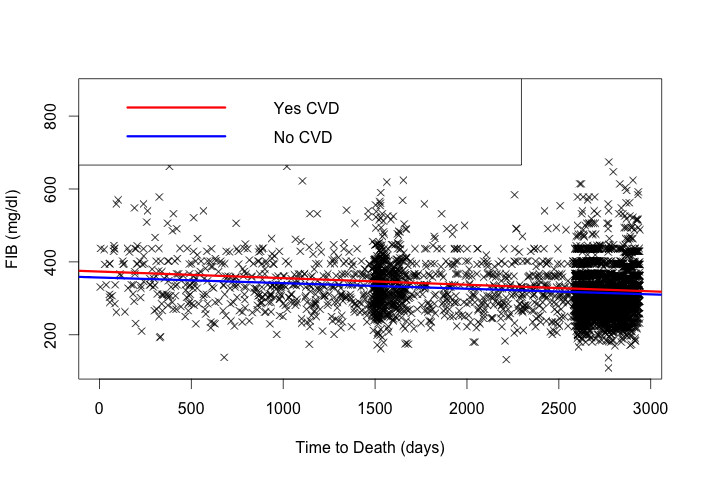 Question 2eIn part a under the assumption of equal variances, the standard error will be smaller than the standard error in part c with unequal variances. The degrees of freedom were larger in part a, which led to a smaller t statistic and p value. Therefore the results from part a could be used to predict that the analysis in part c would have a weaker association – with wider confidence intervals and a larger p value.Question 3Methods: Two simple linear regression models were fitted: one for those with a history of CVD and the other for those without CVD. The models used CRP as the independent variable and FIB as the dependent variable. These two models were used the following parts a and b for Question 3. For part c, an ANOVA was performed between two regression models: one that accounted for FIB by CRP and another that accounted for FIB by CRP and CVD.Question 3aThe intercept for those with a history of CVD was 309.665 mg/dl, while the intercept for those without CVD was lower at 302.574 mg/dl.Question 3bThe slope for those with a history of CVD was 5.629, while the slope for those without CVD was less, at 5.034.Question 3cBased on an ANOVA with 4896 degrees of freedom, the prevalence of previous cardiovascular disease is relevant on FIB levels when also including CRP (p < 0.001). For those with a previous history of CVD, it is estimated that they have a difference in mean FIB of 5.629 mg/dl for each increase of mg/l in CRP. For those without a previous history of CVD, it is estimated that they have a difference in mean FIB of 5.034 mg/dl for each increase of mg/l in CRP.Question 3dThe following table provides estimates for mean fitted FIB levels based on CRP level for each those with and without CVD history as well as for all combined.Question 4Methods: All of the 0 values for CRP were replaced with 0.5 and then CRP was log transformed. Then the process was similar to question 3, where two simple linear regression models were fitted broken down by CVD history. The models used CRP as the independent variable and FIB as the dependent variable. These two models were used the following parts a and b. For part c, an ANOVA was performed between two regression models: one that accounted for FIB by CRP and another that accounted for FIB by CRP and CVD.Question 4aThe intercept for those with a history of CVD was 298.039 mg/dl, while the intercept for those without CVD was lower at 295.013 mg/dl.Question 4bThe slope for those with a history of CVD was 39.825, while the slope for those without CVD was less, at 35.402.Question 4cBased on an ANOVA with 4896 degrees of freedom, the prevalence of previous cardiovascular disease is relevant on FIB levels when also including CRP (p = 0.0005). For those with a previous history of CVD, it is estimated that they have a difference in mean FIB of 39.825 mg/dl for each increase of log(mg/l) in CRP. For those without a previous history of CVD, it is estimated that they have a difference in mean FIB of 35.42 mg/dl for each increase of log(mg/l) in CRP.Question 4dThe following table provides estimates for mean fitted FIB levels based on CRP level for each those with and without CVD history as well as for all combined, using the log transformed values of CRP.Question 5Methods: The FIB values were first log transformed. Then the process was similar to question 3 and 4, where two simple linear regression models were fitted broken down by CVD history. The models used CRP as the independent variable and FIB as the dependent variable. These two models were used the following parts a and b. For part c, an ANOVA was performed between two regression models: one that accounted for FIB by CRP and another that accounted for FIB by CRP and CVD.Question 5aThe intercept for those with a history of CVD was 5.725, while the intercept for those without CVD was lower at 5.702.Question 5bThe slope for those with a history of CVD was 0.0146, while the slope for those without CVD was less, at 0.013.Question 5cBased on an ANOVA with 4896 degrees of freedom, the prevalence of previous cardiovascular disease is relevant on FIB levels when also including CRP (p < 0.001). For those with a previous history of CVD, it is estimated that they have a difference in mean FIB of exp(5.725 mg/dl) for each increase of mg/l in CRP. For those without a previous history of CVD, it is estimated that they have a difference in mean FIB of exp(5.702 mg/dl) for each increase of mg/l in CRP.Question 5dThe following table provides estimates for mean fitted FIB levels based on CRP level for each those with and without CVD history as well as for all combined, using the log transformed values of CRP.Question 6Methods: First all CRP values of 0 were replaced with 0.5 and then all FIB and CRP values were log transformed. Then all CRP values of 0 were replaced with 0.5 and also log transformed. Then the process was similar to question 3, 4, and 5, where two simple linear regression models were fitted broken down by CVD history. The models used CRP as the independent variable and FIB as the dependent variable. These two models were used the following parts a and b. For part c, an ANOVA was performed between two regression models: one that accounted for FIB by CRP and another that accounted for FIB by CRP and CVD.Question 6aThe intercept for those with a history of CVD was 5.688, while the intercept for those without CVD was lower at 5.676.Question 6bThe slope for those with a history of CVD was 0.110, while the slope for those without CVD was less, at 0.103.Question 6cBased on an ANOVA with 4896 degrees of freedom, the prevalence of previous cardiovascular disease is relevant on FIB levels when also including CRP (p = 0.0018). For those with a previous history of CVD, it is estimated that they have a difference in mean FIB of exp(0.110 mg/dl) for each increase of log(mg/l) in CRP. For those without a previous history of CVD, it is estimated that they have a difference in mean FIB of exp(0.103 mg/dl) for each increase of log(mg/l) in CRP.Question 6dThe following table provides estimates for mean fitted FIB levels based on CRP level for each those with and without CVD history as well as for all combined.Question 7Methods:The results from 3 d, 4 d, 5 d, and 6 d were used to calculate the comparisons by CVD history group for each cell.Inference: Question 8aThe analysis from Problem 3, with no transformations, gave constant differences in the fitted values when comparing two groups that differed by an absolute increase in c units in CRP. This is noticeable as the difference from 2 mg/L to 1 mg/L and 9mg/L to 8 mg/L was the same as 3 mg/L to 2 mg/L for each group (5.0345, 5.6291, 5.2509 same as 5.0345, 5.6291, 5.2509). Question 8bThe analysis from problem 6, with log transformations of CRP and FIB gave constant ratios of the fitted values when comparing two groups that differed by an absolute increase in c units in CRP levels. This is transparent as the jump from 2 mg/L / 1 mg/L yielded the same results as from 4 / 2 and 6 / 3 and 8 / 4 and 12 / 6 (1.0315, 1.0337, 1.0322). Question 8cThe analysis from Problem 3, with no transformations, gave constant differences in the fitted values when comparing two groups that differed by a relative c-fold increase in CRP levels. This is noticeable as the jump from 4 mg/L to 1 mg/L and 6 mg/L to 3 mg/L and 9 mg/L to 6 mg/L yielded values three times as large (each 15.1035, 16.8873, 15.7527) as the values for a 1 mg/L increase (e.g. 2mg/L to 1 mg/L). Similarly from 4 mg/L to 2 mg/L yielded values two times as large (10.0690, 11.2582, 10.5018). The jump from 8 mg/L to 4 mg/L was four times as large and the 12 mg/L to 6 mg/L jump was six times as large.Question 8dThe analysis from Problem 5, with FIB log transformed yielded constant ratios in the fitted values when comparing two groups that differed by a relative c-fold increase in CRP levels.  This is apparent when comparing the increase from a ratio of 2 to 4 (e.g. 2 mg/L / 1 mg/L to 4 mg/L / 1 mg/L.Question 9I would use literature to understand these two variables better. For instance, if the two variables were better associated through transformation (e.g. very small incremental changes) I would choose the log transformation. However, it is important to not use this dataset to sift through the data to determine which relationship worked best.BiomarkersNo Previous CVD(N = 3851)Previous CVD(N = 1149)All(N = 5000)CRP 1(mg/l)3.38 (5.899)NA = 494.39 (6.881)NA = 183.61 (6.152)NA = 67FIB 1(mg/dl)319.6 (64.764)NA = 60334.5 (74.062)NA = 25323 (67.287)NA = 85Fitted Mean Values for Fibrinogen (mg/dL)Fitted Mean Values for Fibrinogen (mg/dL)Fitted Mean Values for Fibrinogen (mg/dL)CRP LevelNo CVD HistoryYes CVD HistoryBoth1 mg/L307.6089315.2942309.26612 mg/L312.6434320.9233314.51703 mg/L317.6779326.5524319.76794 mg/L322.7124332.1815325.01886 mg/L332.7814343.4397335.52068 mg/L342.8504354.6979346.02249 mg/L347.8849360.3270351.273312 mg/L362.9884377.2143367.0260Fitted Mean Values for Fibrinogen (mg/dL)Fitted Mean Values for Fibrinogen (mg/dL)Fitted Mean Values for Fibrinogen (mg/dL)CRP LevelNo CVD HistoryYes CVD HistoryBoth1 mg/L295.0130298.0390295.56632 mg/L305.6701310.0275306.65423 mg/L311.9040317.0404313.14024 mg/L316.3271322.0160317.74216 mg/L322.5611329.0289324.22818 mg/L326.9842334.0046328.83009 mg/L328.7951336.0417330.714112 mg/L333.2182341.0174335.3160Fitted Mean Values for Fibrinogen (mg/dL)Fitted Mean Values for Fibrinogen (mg/dL)Fitted Mean Values for Fibrinogen (mg/dL)CRP LevelNo CVD HistoryYes CVD HistoryBoth1 mg/L303.3842310.9400305.09362 mg/L307.3539315.5130309.36983 mg/L311.3756320.1533313.70594 mg/L315.4499324.8618318.10276 mg/L323.7592334.4877327.08228 mg/L332.2873344.3987336.31529 mg/L336.6353349.4638341.029012 mg/L350.0234365.1105355.5704Fitted Mean Values for Fibrinogen (mg/dL)Fitted Mean Values for Fibrinogen (mg/dL)Fitted Mean Values for Fibrinogen (mg/dL)CRP LevelNo CVD HistoryYes CVD HistoryBoth1 mg/L291.7800295.3024292.53372 mg/L300.9686305.2446301.96353 mg/L306.4772311.2148307.61984 mg/L310.4467315.5214311.69726 mg/L316.1288321.6927317.53598 mg/L320.2232326.1443321.74479 mg/L321.9148327.9846323.484012 mg/L326.0842332.5233327.7716Fitted Values for Fibrinogen (mg/dL)Fitted Values for Fibrinogen (mg/dL)Fitted Values for Fibrinogen (mg/dL)Fitted Values for Fibrinogen (mg/dL)Comparisons across CRP levelProblem 3: (mean No CVD)(mean Yes CVD)(mean All)Problem 4: (mean No CVD)(mean Yes CVD)(mean All)Problem 5: (mean No CVD)(mean Yes CVD)(mean All)Problem 6: (mean No CVD)(mean Yes CVD)(mean All)DifferencesDifferencesDifferencesDifferencesDifferences2 mg/L – 1 mg/L5.034510.65713.96979.18862 mg/L – 1 mg/L5.629111.98854.57309.94222 mg/L – 1 mg/L5.250911.08794.27629.42983 mg/L – 2 mg/L5.03456.23394.02175.50863 mg/L – 2 mg/L5.62917.01294.64035.97023 mg/L – 2 mg/L5.25096.48604.33615.65634 mg/L – 1 mg/L15.103521.314112.065718.66674 mg/L – 1 mg/L16.887323.977013.921820.2194 mg/L – 1 mg/L15.752722.175813.009119.16354 mg/L – 2 mg/L10.069010.65708.09609.47814 mg/L – 2 mg/L11.258211.98859.348810.27684 mg/L – 2 mg/L10.501811.08798.73299.73376 mg/L – 3 mg/L15.103510.657112.38369.65166 mg/L – 3 mg/L16.887311.988514.334410.47796 mg/L – 3 mg/L15.752711.087913.37639.91618 mg/L – 4 mg/L20.138010.657116.83749.77658 mg/L – 4 mg/L22.516411.988619.536910.62298 mg/L – 4 mg/L21.003611.087918.212510.04759 mg/L – 6 mg/L15.10356.234012.87615.78609 mg/L – 6 mg/L16.88737.012814.97616.29199 mg/L – 6 mg/L15.75276.486013.94685.94819 mg/L – 8 mg/L5.03451.81094.34801.69169 mg/L – 8 mg/L5.62912.03715.06511.84039 mg/L – 8 mg/L5.25091.88414.71381.739312 mg/L – 6 mg/L30.207010.657126.26429.955412 mg/L – 6 mg/L33.774611.988530.622810.830612 mg/L – 6 mg/L31.505411.087928.488210.2357RatiosRatiosRatiosRatiosRatios2 mg/L / 1 mg/L1.01641.03611.01311.03152 mg/L / 1 mg/L1.01791.04021.01471.03372 mg/L / 1 mg/L1.01701.03751.01401.03223 mg/L / 2 mg/L1.01611.02041.01311.01833 mg/L / 2 mg/L1.01751.02261.01471.01963 mg/L / 2 mg/L1.01671.02121.01401.01874 mg/L / 1 mg/L1.04911.07221.03981.06404 mg/L / 1 mg/L1.05361.08041.04481.06854 mg/L / 1 mg/L1.05091.07501.04261.06554 mg/L / 2 mg/L1.03221.03491.02631.03154 mg/L / 2 mg/L1.03511.03871.02961.03374 mg/L / 2 mg/L1.03341.03621.02821.03226 mg/L / 3 mg/L1.04751.03421.03981.03156 mg/L / 3 mg/L1.05171.03781.04481.03376 mg/L / 3 mg/L1.04931.03541.04261.03228 mg/L / 4 mg/L1.06241.03371.05341.03158 mg/L / 4 mg/L1.06781.03721.06011.03378 mg/L / 4 mg/L1.06461.03491.05731.03229 mg/L / 6 mg/L1.04541.01931.03981.01839 mg/L / 6 mg/L1.04921.02131.04481.01969 mg/L / 6 mg/L1.04701.02001.04261.01879 mg/L / 8 mg/L1.01471.00551.01311.00539 mg/L / 8 mg/L1.01591.00611.01471.00569 mg/L / 8 mg/L1.01521.00571.01401.005412 mg/L / 6 mg/L1.09081.03301.08111.031512 mg/L / 6 mg/L1.09831.03641.09161.033712 mg/L / 6 mg/L1.09391.03421.08711.0322